Digitalna zgodba - snemalna knjiga: D A R J ASlike (splošne ali specifične, lokacija, če je znana): Jesenice(tunel/podhod pod železnico)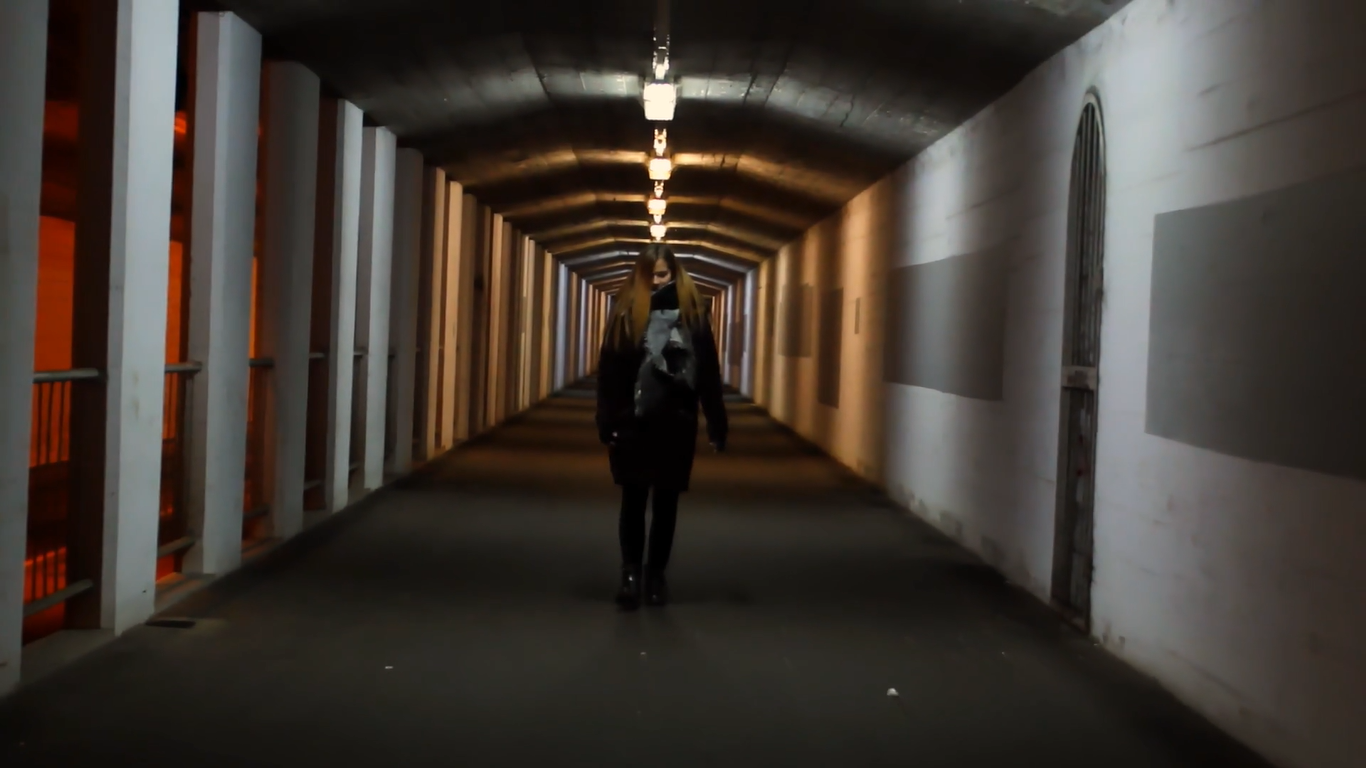 Darja hodi po tunelu, je zamišljena, žalostna, v svojem svetuDizajn (barva ozadja, tipografija, specialni efekti): sence in luči tunela, Zvok (glasba, zvočni efekti): Una Mattina – Ludvico Einaudi (cover)Slike (splošne ali specifične, lokacija, če je znana): Jesenice(tunel/podhod pod železnico)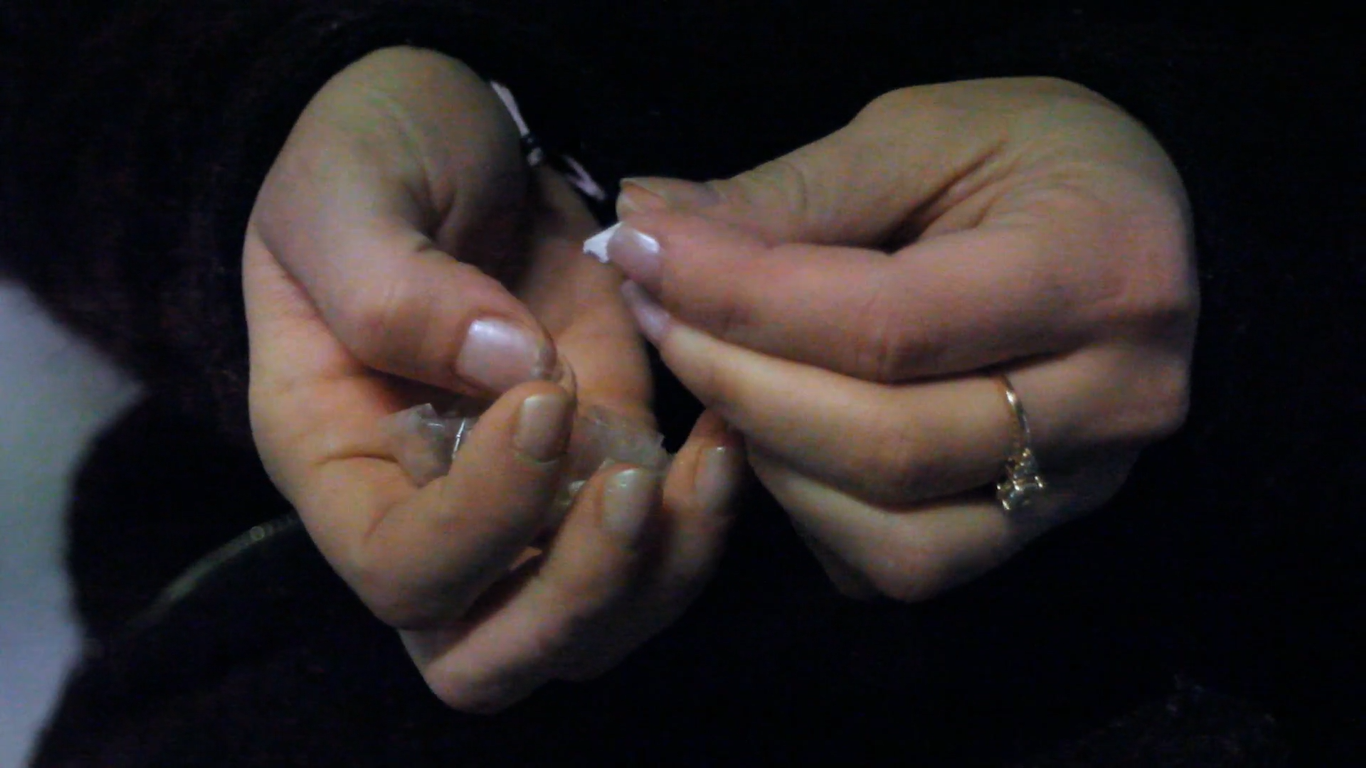 Darja na skrivaj iz žepa vzame drogo in jo pojeZvok (glasba, zvočni efekti): Una Mattina – Ludvico Einaudi (cover)Slike (splošne ali specifične, lokacija, če je znana): Radovljica – železniška postaja (stopnišče, ki je polno grafitov)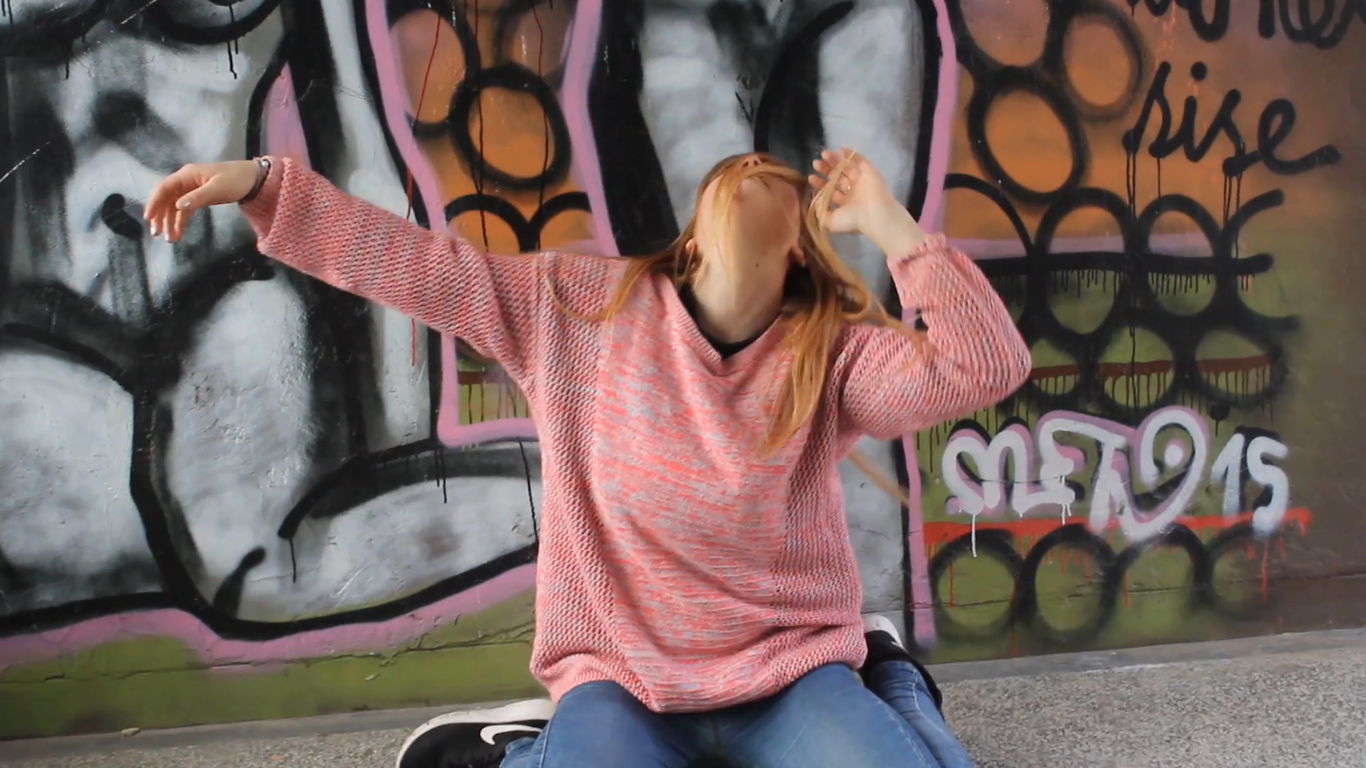 Darja pleše, se vrti, je v svetu omameDizajn (barva ozadja, tipografija, specialni efekti): stopnišče polno grafitov, poslikave oken, ki dajejo poseben ton svetlobe,...Zvok (glasba, zvočni efekti): Una Mattina – Ludvico Einaudi (cover)Slike (splošne ali specifične, lokacija, če je znana): Radovljica – železniška postaja (stopnišče, ki je polno grafitov)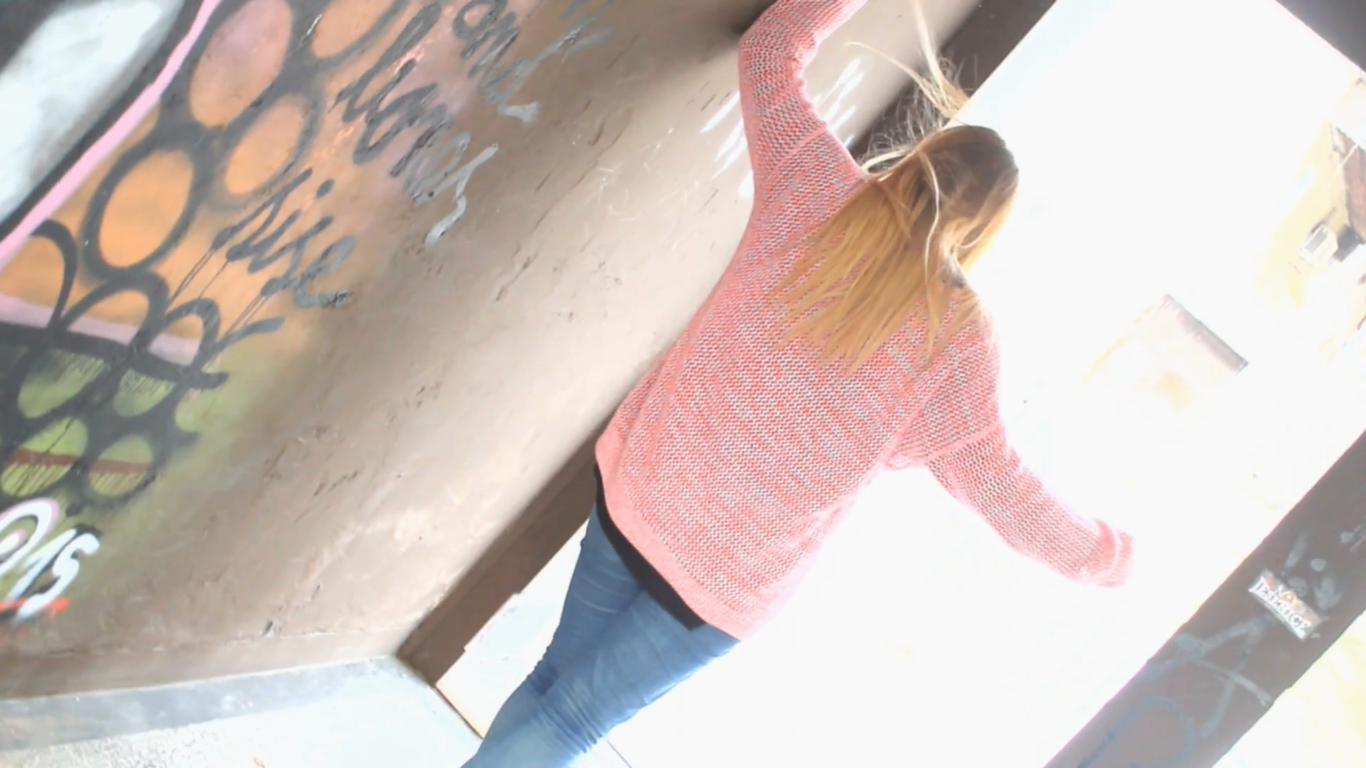 Darja se v stanju omame opoteče v belino, prehod v drugo stanjeDizajn (barva ozadja, tipografija, specialni efekti): izhod iz stopnjišča pri železniški postaji, vzunaj močna bela svetlobaZvok (glasba, zvočni efekti): Una Mattina – Ludvico Einaudi (cover)Slike (splošne ali specifične, lokacija, če je znana): Belo ozadje, nevtralno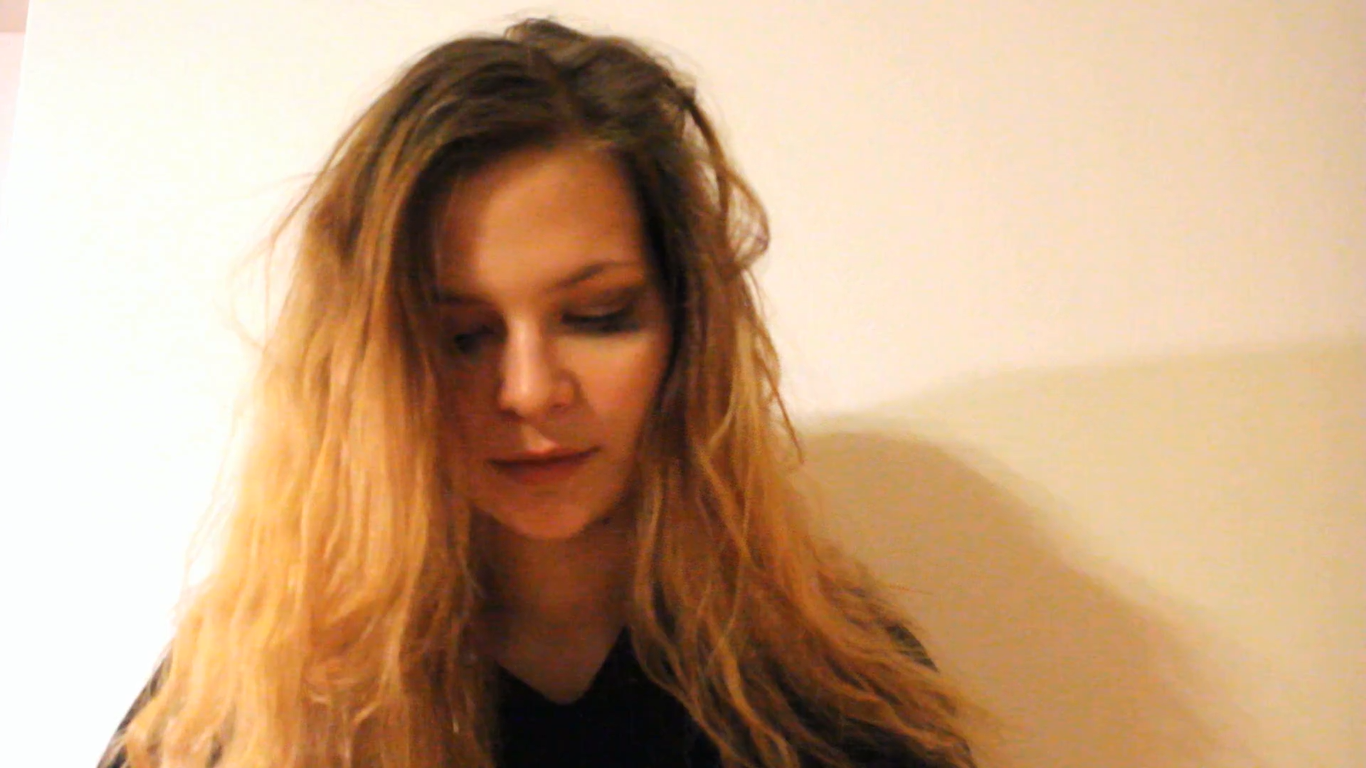 Darja se zaveda problema, sključena pod krivdo in težo bremenZvok (glasba, zvočni efekti): Una Mattina – Ludvico Einaudi (cover)Slike (splošne ali specifične, lokacija, če je znana): Belo ozadje, nevtralno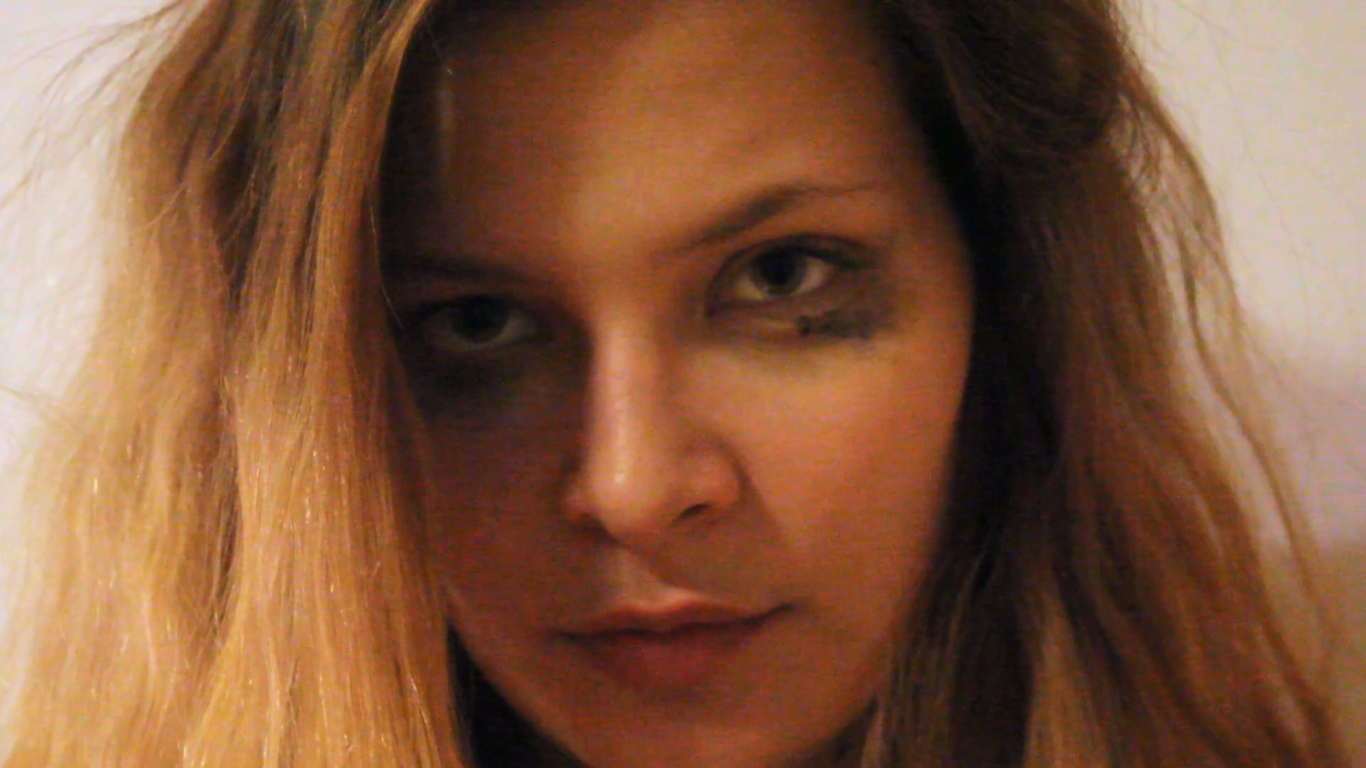 Darja vzpostavi stik z gledalcem (pogled v kamero), klic na pomočZvok (glasba, zvočni efekti): Una Mattina – Ludvico Einaudi (cover)